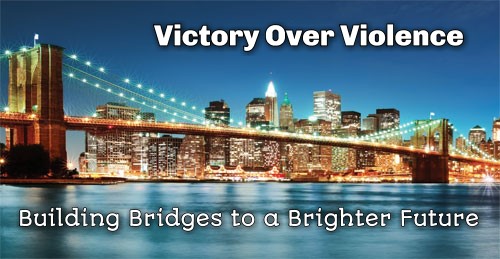 July 15-17, 2019Northern Kentucky Convention CenterConference Agenda & Workshop Descriptions *ALL FRYSC coordinators must attend 5 sessions to meet the minimum 6 hours of Professional Development for a statewide training requirement.* Monday, July 15th (3.75 Training Hours available – 3 tracks including Opening Session)10:00am - 5:00pm	Registration opens 11:00am - 5:00pm	Silent Auction – Room 1   11:00am – 12:30pm	Exhibitor Hall Preconference Networking Sponsored by Anthem Medicaid - Ballroom DE 12:30 – 1:30pm	Opening Session – First Floor Event Hall	• Welcome! Melissa Goins, Executive Director, Division of Family Resource & Youth Services Centers	• Keynote – Josh Shipp, Session #1 1:45 – 3:00pm	Concurrent Workshops Workshop #2 – Room 2 3:15 – 4:30pm 	  Concurrent Workshops5:00 – 7:00pm 	  FRYSCKY Coalition Board Meeting – Located at RiverCenter Marriott – Madison Room Tuesday July 16th (6.25 Training Hours available– 5 tracks including Luncheon)		7:00am – 4:30pm 	Registration Open 7:00 – 9:00am	Continental Breakfast – Main Ballroom 	 8:00am – 3:00pm	Silent Auction – Room 1  8:30 – 9:45am	Concurrent Workshops8:30 – 9:45am	AmeriCorps – Youth Site Supervisor Meeting - Room 10**10:00 – 11:15am	Concurrent WorkshopsWorkshop #26 – Room 2 10:00 – 11:15am	AmeriCorps – Service Member Meeting - Room 10** 11:30am – 1:00pm	Networking Activity & Luncheon, Session #34 – Main Ballroom   ***Please sit with the color matching the color dot on the back of your name badge.***1:30 – 2:45pm	General Session Keynote - Twany Beckham, Session #35 – Main Ballroom 3:00 – 4:15pm 	Concurrent Workshops3:00 – 4:15pm 	AmeriCorps – Literacy Tutors Site Supervisor Meeting – Room 10**4:30 – 5:00pm 	FRYSCKy Full Membership Meeting – Main Ballroom  Wednesday July 17th (2.50 Training Hours available– 2 tracks)  	7:00 – 11:00am 		          Registration Open 7:00 – 9:00am		          Bridges to Breakfast – Main Ballroom  8:30 – 9:45am		          Concurrent Workshops10:00 – 11:15am		          Concurrent WorkshopsMindfulness is a concept to learn about not only to teach students, but also so we know how to practice it for self- care.  We will discuss different definitions of mindfulness and review benefits such as stress-reduction and decreased discipline referrals.  Practical ideas for lessons, small groups, and individual sessions will be shared.  We will also discuss other aspects of self-care so we can learn to treat the compassion fatigue that can be inevitable while working in a school setting.**Meetings for AmeriCorp Members Only Thank you for attending the 2019 Victory Over Violence Conference!Please find us on Facebook and Share Your Conference Photos! We hope you built your bridge to a brighter future and have a safe trip home!#VOV2019